Стартовало профилактическое мероприятие «Осенние каникулы» В целях недопущения дорожно-транспортных происшествий с участием детей в период школьных каникул, с 25 октября по 7 ноября текущего года на территории Усть-Катавского городского округа Госавтоинспекция проводит широкомасштабную профилактическую акцию «Осенние каникулы». За 9 месяцев 2021 года на территории Челябинской области зарегистрировано 340 дорожно-транспортных происшествий с участием несовершеннолетних, в которых 7 детей погибли и 365 получили травмы. В 85 происшествиях несовершеннолетние пострадали по собственной неосторожности.В школах пройдут разъяснительные беседы, игры, и викторины по соблюдению Правил дорожного движения. Также со стороны Госавтоинспекции будет усилен контроль за перевозкой несовершеннолетних, за соблюдением правил на пешеходных переходах и скоростного режима. 
Не стоит забывать, что большая ответственность лежит и на плечах родителей. Это веселое для ребят время совпадает с периодом значительных изменений в природе, сложных погодных условий, так как с наступлением осени световой день стал короче, температурные перепады создают для водителей дополнительные сложности на дорогах.Госавтоинспекция призывает родителей приобрести для ребенка верхнюю одежду со светоотражающими элементами или же закрепить фликеры. При попадании света фар на такую одежду ребенок будет хорошо виден водителю. Это еще один из способов обеспечения его безопасности на дороге. Сотрудники ГИБДД призывают родителей ежедневно напоминать своим детям о необходимости соблюдения Правил дорожного движения, разъяснять – где, когда и как можно переходить проезжую часть, а самое главное – подавать детям собственный пример правильного поведения на дороге.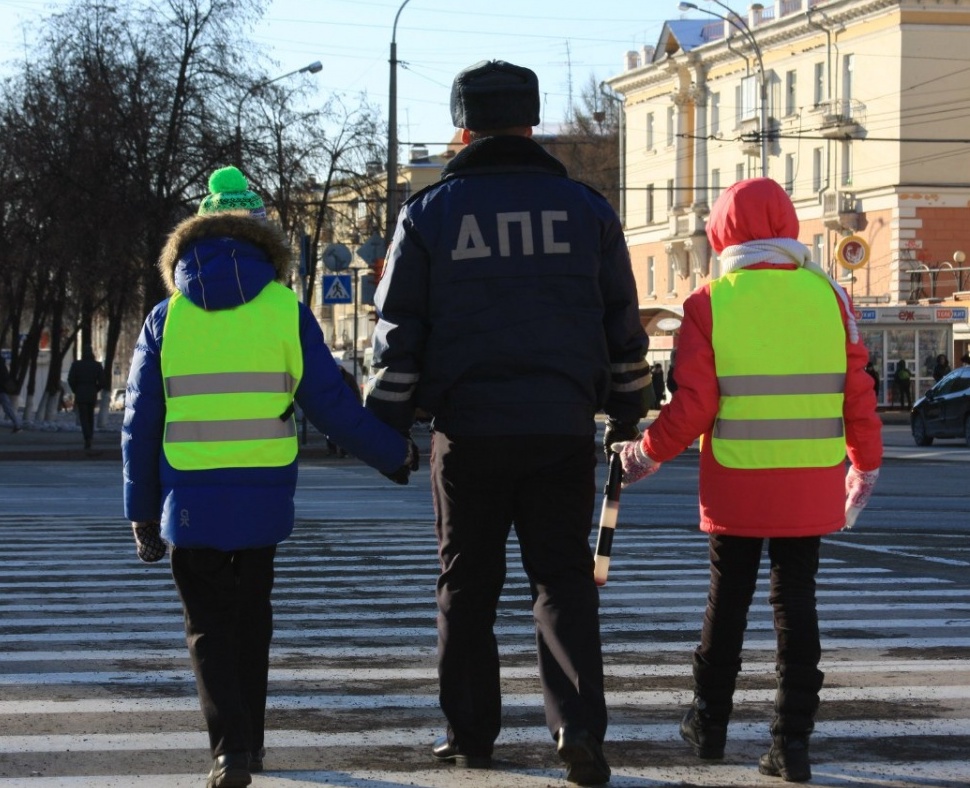 